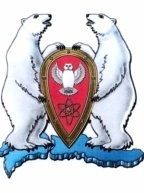 АДМИНИСТРАЦИЯ МУНИЦИПАЛЬНОГО ОБРАЗОВАНИЯ ГОРОДСКОЙ ОКРУГ «НОВАЯ ЗЕМЛЯ»ПОСТАНОВЛЕНИЕ«25» октября 2017г. № 21г. Архангельск-55Об утверждении Порядка разработки, утверждения и реализации ведомственных целевых программ муниципального образования городского округа «Новая Земля» В соответствии со статьей 179.3 Бюджетного кодекса Российской Федерации, областным законом от 23 сентября 2008 года № 562-29-ОЗ «О бюджетном процессе Архангельской области», Порядком разработки, утверждения и реализации ведомственных целевых программ исполнительных органов государственной власти Архангельской области, утвержденным постановлением администрации Архангельской области от 26 ноября 2007 г. № 185-па (в ред. от 22.07.2014 № 298-пп), п о с т а н о в л я ю:1. Утвердить Порядок разработки, утверждения и реализации ведомственных целевых программ муниципального образования городского округа «Новая Земля» согласно приложению.2. Структурным отделам и ответственным специалистам администрации руководствоваться данным порядком при разработке проектов ведомственных целевых программ.3. Признать утратившим силу Порядок разработки и реализации целевых программ муниципального образования городской округ «Новая  Земля», утвержденный постановлением администрации МО ГО «Новая Земля» от 25.08.2011 г.  № 46 (в редакции от 14.11.2013 № 31, от 23.10.2014 № 16, от 26.10.2015 № 31)4. Подлежит публикации в газете «Новоземельские вести» и размещению на официальном сайте муниципального образования городской округ «Новая Земля».5. Контроль за исполнением настоящего постановления оставляю за собой.Глава муниципального образования 				                   Ж.К. МусинУтвержденпостановлением администрации муниципального образования городского округа «Новая Земля»от 25.10.2017 № 21ПОРЯДОКРАЗРАБОТКИ, УТВЕРЖДЕНИЯ И РЕАЛИЗАЦИИ ВЕДОМСТВЕННЫХ ЦЕЛЕВЫХ ПРОГРАММ МУНИЦИПАЛЬНОГО ОБРАЗОВАНИЯ ГОРОДСКОГО ОКРУГА «НОВАЯ ЗЕМЛЯ»1. Настоящий Порядок, разработанный в соответствии со статьей 179.3 Бюджетного кодекса Российской Федерации, областным законом от 23 сентября 2008 года № 562-29-ОЗ «О бюджетном процессе Архангельской области», Порядком разработки, утверждения и реализации ведомственных целевых программ исполнительных органов государственной власти Архангельской области, утвержденным постановлением администрации Архангельской области от 26 ноября 2007 г. № 185-па (в ред. от 22.07.2014 № 298-пп), устанавливает правила разработки, утверждения и реализации ведомственных целевых программ муниципального образования городского округа «Новая Земля» (далее - ведомственные целевые программы).2. Ведомственная целевая программа - увязанный по ресурсам, исполнителям и срокам осуществления комплекс научно-исследовательских, опытно-конструкторских, производственных, социально-экономических, организационно-хозяйственных и других мероприятий, обеспечивающих эффективное решение целевых задач на территории муниципального образования городского округа «Новая Земля».3. Ведомственная целевая программа направлена на решение проблем местного значения в рамках полномочий муниципального образования городского округа «Новая Земля».4. Ведомственная целевая программа не подлежит разделению на подпрограммы.5. В ведомственную целевую программу не могут быть включены мероприятия, предусмотренные федеральными и (или) государственными программами. 6. Заказчиком ведомственных целевых программ выступает Администрация муниципального образования городского округа «Новая Земля» «Новая Земля» - распорядитель бюджетных средств, выделяемых ему в соответствии с решением Совета депутатов МО ГО «Новая Земля» о местном бюджете на очередной финансовый год. Структурное подразделение, не являющееся распорядителем бюджетных средств, может выступать заказчиком программы в лице Администрации муниципального образования городского округа «Новая Земля» (далее – Администрация).7. Исполнителем ведомственных целевых программ являются: Администрация, юридические лица, осуществляющие реализацию мероприятий программ.8. Софинансирование из областного бюджета капитальных вложений в объекты муниципальной собственности осуществляется в рамках ведомственных целевых программ в форме субсидий. Порядок предоставления субсидий из областного бюджета в местные бюджеты муниципальных образований Архангельской области на софинансирование капитальных вложений в объекты муниципальной собственности устанавливается постановлением Правительства Архангельской области.Софинансирование за счет средств областного бюджета отдельного объекта муниципальной собственности может быть предусмотрено в рамках только одной ведомственной целевой программы.9. Ведомственная целевая программа утверждается распоряжением администрации муниципального образования городского округа «Новая Земля».10. Ведомственная целевая программа содержит следующие разделы:паспорт ведомственной целевой программы;характеристику проблемы (задачи), целесообразность и необходимость ее решения на уровне муниципального образования городского округа «Новая Земля.описание программных мероприятий, включая состав мероприятий;описание последствий реализации программы (отражаются социальные, экономические и (или) экологические последствия реализации программы);методику оценки эффективности реализации программы (с учетом ее особенностей). При оценке эффективности ведомственной целевой программы следует учитывать, что если количественное значение целевого показателя (индикатора) программы превышает 100 процентов, то его значение приравнивается к 100 процентам (во избежание компенсации оценки при недостижении одних целевых показателей и перевыполнении других целевых показателей);систему управления реализацией программы (включая информацию о механизме управления реализацией программы, механизме реализации отдельных мероприятий, распределение полномочий и ответственности между отвечающими за ее реализацию структурными подразделениями администрации);перечень программных мероприятий по форме согласно приложению №1 к настоящему Порядку.К проекту ведомственной целевой программы должны быть приложены пояснительная записка и финансово-экономическое обоснование.11. Предложения по объемам расходов, осуществляемых за счет средств местного бюджета, на реализацию ведомственной целевой программы в целом и каждого из мероприятий подготавливаются администрацией в соответствии с классификациями расходов бюджета с расчетами и обоснованиями на весь период реализации ведомственной целевой программы.12. Реализация ведомственной целевой программы осуществляется в пределах средств, предусмотренных в местном бюджете на очередной финансовый год и плановый период.13. Формирование и утверждение ведомственной целевой программы:1) решение о разработке ведомственной целевой программы принимается руководителем администрации муниципального образования городского округа «Новая Земля»;2) ответственные специалисты администрации муниципального образования городского округа «Новая Земля»:разрабатывают проекты ведомственных целевых программ;обеспечивают реализацию ведомственных целевых программ и их финансирование;направляют отчетность о реализации ведомственных целевых программ в отдел экономики и финансов администрации;3) проект ведомственной целевой программы, которую предполагается финансировать из местного бюджета в очередном финансовом году и плановом периоде, представляется одновременно с проектом местного бюджета Совету депутатов муниципального образования городского округа «Новая Земля» в установленные законодательством сроки;4) ведомственные целевые программы утверждаются на срок до трех лет распоряжением администрации муниципального образования городского округа «Новая Земля», которым также устанавливается должностное лицо, ответственное за ее реализацию. 14. Реализация и контроль за ходом выполнения ведомственной целевой программы:1) ведомственная целевая программа реализуется структурным отделом (ответственным специалистом) администрации;2) руководитель структурного отдела администрации (ответственный специалист) несет ответственность за решение задачи путем реализации ведомственной целевой программы и за обеспечение утвержденных значений целевых индикаторов;3) контроль за ходом реализации ведомственной целевой программы осуществляется администрацией муниципального образования городского округа «Новая Земля»;4) структурный отдел (ответственный специалист) представляет в отдел экономики и финансов администрации:отчет о реализации ведомственной целевой программы, заполняемый нарастающим итогом с начала финансового года по форме согласно приложению №2 к настоящему Порядку; отчет об исполнении целевых показателей ведомственной целевой программы согласно приложению №3 к настоящему Порядку; план реализации соответствующей ведомственной целевой программы на текущий год ее реализации по форме согласно приложению №4 к настоящему Порядку. В план реализации ведомственной целевой программы подлежат включению мероприятия ведомственной целевой программы, реализация которых запланирована на текущий год ее реализации. План реализации ведомственной целевой программы утверждается распоряжением администрации после согласования с отделом экономики и финансов до 20 февраля текущего года.6) распоряжением администрации муниципального образования городского округа «Новая Земля» действие целевой программы может быть приостановлено или прекращено. Данное решение представляется в течение трех рабочих дней с момента принятия данного решения в отдел экономики и финансов администрации;7) для отражения ассигнований по ведомственной целевой программе в местном бюджете и в реестре расходных обязательств каждой ведомственной целевой программе присваивается отдельная целевая статья бюджетной классификации.15. Внесение изменений в действующую ведомственную целевую программу осуществляется в соответствии с положениями пункта 13 настоящего Порядка. Приложение №2к Порядку разработки, утвержденияи реализации ведомственных целевыхпрограмм муниципального образования городского округа «Новая Земля»ОТЧЕТо реализации ведомственной целевой программы"__________________________________________________________"(указать наименование ведомственной целевой программы)за_________ 20___ года(заполняется ежеквартально нарастающим итогом с начала года)В отчете о реализации ведомственной целевой программы должны содержаться следующие сведения:1) о результатах реализации ведомственной целевой программы за отчетный период, в том числе информация о вводе в эксплуатацию объектов капитального строительства, проведенных мероприятиях, поставках оборудования, принятых правовых актах;2) об объемах и направлениях использования средств федерального бюджета, областного бюджета, местных бюджетов муниципальных образований Архангельской области и внебюджетных источников;3) об участии Архангельской области в отчетном периоде в реализации соответствующей государственной программы Российской Федерации (федеральной целевой программы) и о заключенных с органами местного самоуправления муниципальных образований Архангельской области соглашениях (договорах) о намерениях по долевому участию в финансировании ведомственной целевой программы;4) при подготовке отчета за квартал - перечень мероприятий, при реализации которых не соблюдается план реализации ведомственной целевой программы:срок и причины отставания;по итогам 9 месяцев текущего года указывается ожидаемый объем выполнения программного мероприятия по окончании текущего года, в том числе объем освоения средств по источникам финансирования;принятые меры по восполнению допущенного в предыдущем отчетном периоде отставания в выполнении мероприятия, в том числе в целях завершения проведения процедур, необходимых для заключения государственных (муниципальных) контрактов, выполнения подрядных работ на стройках и объектах;планируемые корректировки мероприятий в части параметров финансирования за счет всех источников;5) при подготовке отчета за год - перечень невыполненных мероприятий:влияние невыполнения мероприятий на достижение целей ведомственной целевой программы;причины невыполнения мероприятий;меры, принимаемые исполнительным органом государственной власти Архангельской области, по устранению причин невыполнения мероприятий.ОТЧЕТо реализации ведомственной целевой программы"__________________________________________________________"(указать наименование ведомственной целевой программы)за_________ 20___ года(заполняется ежеквартально нарастающим итогом с начала года)--------------------------------<*> Графы 15 - 17 заполняются только при подготовке отчета за квартал.Примечания:1. В графе 1 указываются номер и наименование мероприятия в соответствии с перечнем программных мероприятий, прилагаемым к ведомственной целевой программе.2. графе 2 указываются исполнители, которые осуществляют реализацию мероприятий ведомственной целевой программы.3. В графе 3 отражается сумма граф 6, 8, 10, 12.4. В графах 3, 6, 8, 10, 12 отражаются данные в соответствии с перечнем программных мероприятий, прилагаемым к ведомственной целевой программе.5. В графе 4 отражается сумма граф 7, 9, 11, 13.6. В графах 7, 11, 13 отражаются фактические объемы финансирования соответственно из федерального бюджета, местных бюджетов муниципальных образований Архангельской области и внебюджетных источников, в том числе если финансирование не предусмотрено ведомственной целевой программой.7. В графе 9 отражаются данные об исполнении областного бюджета на основании выписок, предоставляемых органами Федерального казначейства.8. В графе 14 отражаются объемы финансирования за счет всех источников по фактически выполненным работам.9. В графах 15 и 16 указываются основные этапы мероприятия и (или) показатели реализации мероприятия, их единицы измерения, плановые значения сроков выполнения мероприятия и показателей реализации мероприятия, установленные в плане реализации ведомственной целевой программы.10. В графе 17 указываются фактические значения сроков выполнения основных этапов мероприятия и (или) показателей реализации мероприятия на отчетную дату.Приложение №3к Порядку разработки, утвержденияи реализации ведомственных целевыхпрограмм муниципального образования городского округа «Новая Земля»ОТЧЕТоб исполнении целевых показателей ведомственнойцелевой программы"________________________________________________________"(указать наименование ведомственной целевой программы)по итогам 20__ годаПриложение №4к Порядку разработки, утвержденияи реализации ведомственных целевыхпрограмм муниципального образования городского округа «Новая Земля»ПЛАНреализации ведомственной целевой программы"______________" на 20 __ годПримечания:1. В графе 1 указывается наименование мероприятия в соответствии с перечнем программных мероприятий, прилагаемым к ведомственной целевой программе.2. В графе 2 указываются основные этапы выполнения мероприятия и (или) показатели реализации мероприятия, отражающие описание планируемых к выполнению объемов работ в натуральных количественных показателях.3. В графах 4 - 7 указываются соответственно плановые значения сроков выполнения основных этапов мероприятий и (или) достижения показателей реализации мероприятий программы на I квартал, первое полугодие, 9 месяцев, год (нарастающим итогом).Приложение №1к Порядку разработки, утвержденияи реализации ведомственных целевыхпрограмм муниципального образования городского округа «Новая Земля»ПЕРЕЧЕНЬпрограммных мероприятийНаименование мероприятийИсполнительОбъем финансирования ведомственной целевой программы (за отчетный период), тыс. руб.Объем финансирования ведомственной целевой программы (за отчетный период), тыс. руб.Объем финансирования ведомственной целевой программы (за отчетный период), тыс. руб.Объем финансирования ведомственной целевой программы (за отчетный период), тыс. руб.Объем финансирования ведомственной целевой программы (за отчетный период), тыс. руб.Объем финансирования ведомственной целевой программы (за отчетный период), тыс. руб.Объем финансирования ведомственной целевой программы (за отчетный период), тыс. руб.Объем финансирования ведомственной целевой программы (за отчетный период), тыс. руб.Объем финансирования ведомственной целевой программы (за отчетный период), тыс. руб.Объем финансирования ведомственной целевой программы (за отчетный период), тыс. руб.Объем финансирования ведомственной целевой программы (за отчетный период), тыс. руб.Объем финансирования ведомственной целевой программы (за отчетный период), тыс. руб.Оценка соблюдения сроков выполнения основных этапов мероприятия и (или) достижения показателей реализации мероприятия <*>Оценка соблюдения сроков выполнения основных этапов мероприятия и (или) достижения показателей реализации мероприятия <*>Оценка соблюдения сроков выполнения основных этапов мероприятия и (или) достижения показателей реализации мероприятия <*>Наименование мероприятийИсполнительвсеговсеговсегов том числе по источникамв том числе по источникамв том числе по источникамв том числе по источникамв том числе по источникамв том числе по источникамв том числе по источникамв том числе по источникамосвоеноОценка соблюдения сроков выполнения основных этапов мероприятия и (или) достижения показателей реализации мероприятия <*>Оценка соблюдения сроков выполнения основных этапов мероприятия и (или) достижения показателей реализации мероприятия <*>Оценка соблюдения сроков выполнения основных этапов мероприятия и (или) достижения показателей реализации мероприятия <*>Наименование мероприятийИсполнительвсеговсеговсегофедеральный бюджетфедеральный бюджетобластной бюджетобластной бюджетместные бюджеты муниципальных образований Архангельской областиместные бюджеты муниципальных образований Архангельской областивнебюджетные источникивнебюджетные источникиосвоеноОценка соблюдения сроков выполнения основных этапов мероприятия и (или) достижения показателей реализации мероприятия <*>Оценка соблюдения сроков выполнения основных этапов мероприятия и (или) достижения показателей реализации мероприятия <*>Оценка соблюдения сроков выполнения основных этапов мероприятия и (или) достижения показателей реализации мероприятия <*>Наименование мероприятийИсполнительплан на годкассовые расходы%план на годкассовые расходыплан на годкассовые расходыплан на годкассовые расходыплан на годкассовые расходыосвоеноосновные этапы выполнения мероприятия и (или) показатели реализации мероприятия, ед. изм.планфакт12345678910111213141516171.1. Мероприятие1.2. ...Наименование целевого индикатораи показателяЕдиница измеренияЗначения целевых показателейЗначения целевых показателейАбсолютное отклонениеОтносительное отклонение,в %Обоснование отклонений значений целевого индикатора и показателя за отчетный период (год)Наименование целевого индикатораи показателяЕдиница измеренияпланна годотчетАбсолютное отклонениеОтносительное отклонение,в %Обоснование отклонений значений целевого индикатора и показателя за отчетный период (год)12345671.2.Наименование мероприятияНаименование мероприятияОсновные этапы выполнения мероприятия и (или) показатели реализации мероприятияЕдиница измеренияПлановые значения сроков выполнения основных этапов мероприятия и (или) показателей реализации мероприятия Плановые значения сроков выполнения основных этапов мероприятия и (или) показателей реализации мероприятия Плановые значения сроков выполнения основных этапов мероприятия и (или) показателей реализации мероприятия Плановые значения сроков выполнения основных этапов мероприятия и (или) показателей реализации мероприятия Наименование мероприятияНаименование мероприятияОсновные этапы выполнения мероприятия и (или) показатели реализации мероприятияЕдиница измерения1 кв.1 п/г.9 мес.год112345671.1.1.Наименование мероприятияИсполнительИсточник финансированияОбъем финансирования, тыс. руб.Объем финансирования, тыс. руб.Объем финансирования, тыс. руб.Объем финансирования, тыс. руб.Наименование целевых индикаторов и показателейЗначение целевых индикаторов и показателейЗначение целевых индикаторов и показателейЗначение целевых индикаторов и показателейЗначение целевых индикаторов и показателейНаименование мероприятияИсполнительИсточник финансированиявсегов т.ч. по годамв т.ч. по годамв т.ч. по годамНаименование целевых индикаторов и показателейбазовый год1 год2 год3 годНаименование мероприятияИсполнительИсточник финансированиявсего1 год2 год3 годНаименование целевых индикаторов и показателейбазовый год1 год2 год3 год1234567891011121.1.1.2.1.2.1.2.2.2.